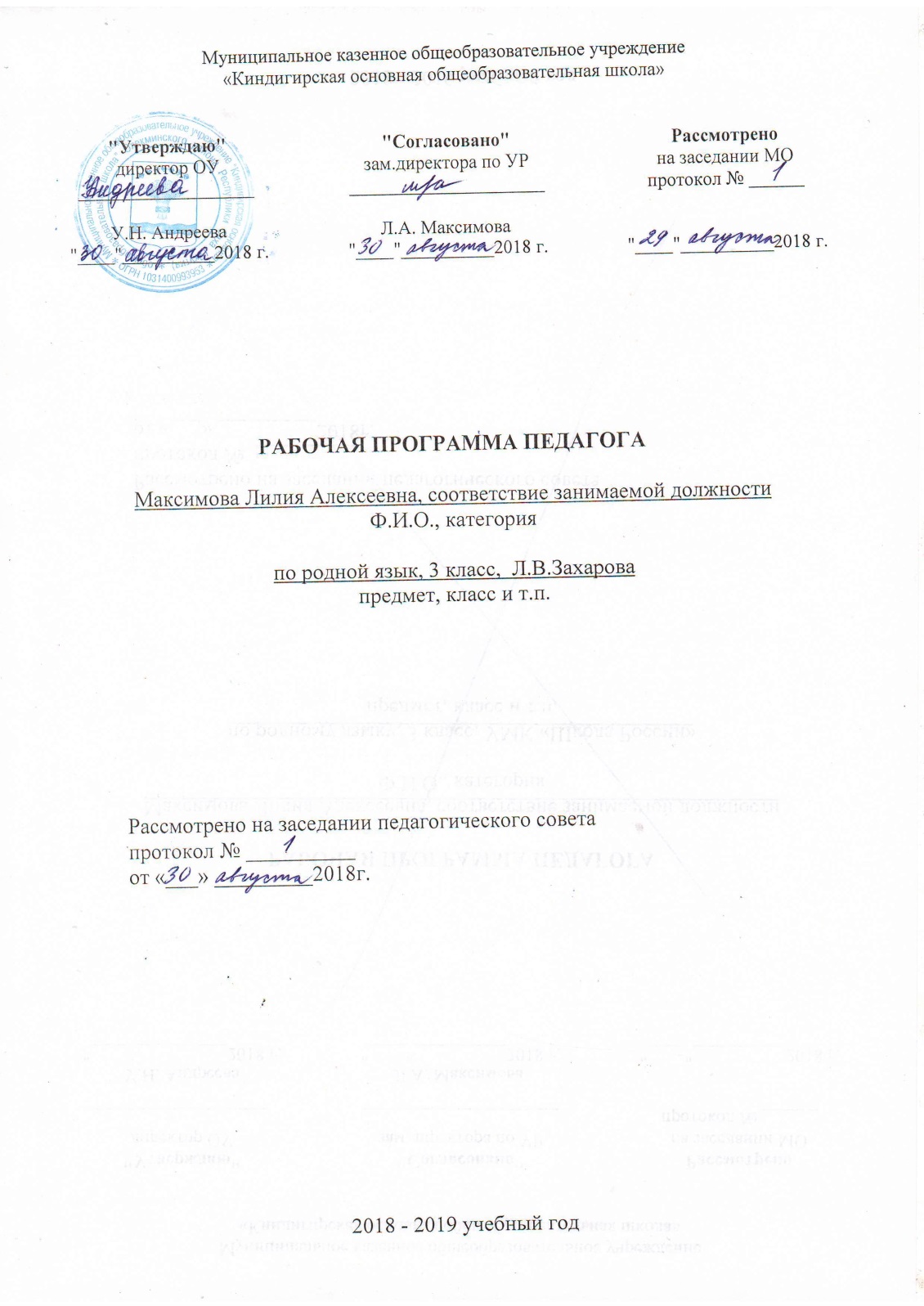 БЫЬААРЫЫ СУРУКОскуолага торообут тыл уруога баьылыыр суолталаах. Бастакы суьуох оскуолага торообут тыл туорт сыл устата уорэтиллэр. Торообут тылы уорэтии олох сана ирдэбилигэр эппиэттиир, блинни ого сайдыытын хааччыйар суолталаах. Кыра кылаас огото ойдоон, соп тэтимнээхтик таба аагара, суруйара, онтун ырытара, дьин чахчыны кытта тэннээн короро, санаатын сааьылаан этэрэ, кэпсиирэ, тумуктуурэ бэйэтин торообут тылынан билэриттэн тутулуктаах.Программа сурун сыала-соруга – тылынан уонна суругунан сананы сайыннарыы, ортоку суьуох оскуолага саха тылын куурсун уорэтиигэ бэлэмнээьин.манна иитэр . уорэтэр. Сайыннарар сорук тэннэ дьуорэлэьэрПрограмма угэс буолбут уорэхтэьин тупсарыллыбыт систематыгар ологурар. Били, сатабыл уонна уоруйэх кээмэйэ уорэх стандартын ирдэбилигэр соп тубэьэр.          Алын кылаастарга торообут тылы уорэтии программата туорт сурун салаалаах:-грамотага уорэтии;-аагыыга уорэтии;-фонетика. Грамматика, таба суруйуу;-тылы сайыннарыы.Хас биирдии сала тылы туттуу туорт корунун( истии, аагыы, суруйуу уоруйэхтэрин) дэгиттэр сайыннарар соруктаах.Ого тылын-оьун сайыннарыыга, санарар култууратын урдэтиигэ программа бигэ хайысханы тутуьар. Саха оскуолатын алын суьуох кылаастарыгар ситимнээх сананы сайыннарыы туох ханнык иннинэ тылынан кэпсиир уонна кэпсэтэр уоруйэги сайыннарартан тутулуктаах.   Бодоруьуу- кыра саастаах ого киьини кытта кэпсэтэ уонна санаатын сааьылаан этэ уорэнэр уруога, ситимнээх сананы сайыннарар биир кодьуустээх хайысха. Программага кылаастарынан бэриллэр тиэмэлэр бэйэ-бэйэлэрин кытта ситимнээхтэр, сыл устата былааннаахтык ыытыллаллар.3 кылаас  уорэнээччитэ торообут тылын туьанар уоруйэгэ уонна сатабыла.Тылы байытыы, этии оноруу.1.Тыл ологун, сыьыарыытын араарар, тылтан атын тылы уоскэтэр. Уруулуу тылы булар.2.Синоним, антоним, омоним тылы араарар, булар, туттар.3.Билбэт тылын булан, суолтатын билэр.4.Саха тыла этигэн ньыматын( сана аллайыыны, дьуьуннуур, тыаьы утуктэр тылы, эбиискэни) сатаан туьанар.5.Тэнийбэтэх этиини ыйытыы комотунэн тэнитэр.6. судургу этии арааьын туттар.7.Этиигэ тылы, доргоону дьуорэлиир.8. биир уустаах чилиэннэ запятойу туруорар.Аахпыт тиэксинэн улэ.1.Тиэкискэ баар дьуьуннуур, сыаналыыр тылы таба корор. Уус-уран ньыма арааьын ( тэннээьин,сирэйдээьин, эпитет,омуннааьын о.д.а.) булан аагар,кэпсииргэ туьанар. Тыл доргоонун дьуорэлээн туттар.2.Тиэкис туьунан сыаналыыр хайысхалаах ыйытыыга эппиэттиир( тугу учугэй дии саныыгын?). Тиэкискэ ситимнээх ыйытыыны сааьылаан туруорар.3.Тиэкистэн учуутал ыйбыт, эбэтэр бэйэтэ собулээбит кэрчигин булан кэпсиир.Тиэкис ис хоьоонун былаанынан эбэтэр сирэйин уларытан кэпсиир.4.Тиэкис чааьыгар биир тииптээх этиинэн аат булан суруйар.5. Араас тиэмэгэ айан суруйарга холонор.Суруйар уоруйэх.1.Тиэкис ис хоьоонун кэрчик темага арааран, быысаьар сирин булар, кэрчик тиэмэлэр бутуллубут миэстэлэрин булар.2.Утум-ситим хартыынанан тиэкис былаанын толкуйдаан суруйар.3.Бэйэтэ собулуур тиэмэтигэр 2-3 пууннаах былааны тутуьан ойтон суруйар.4.Бэриллэр тиэмэгэ айан суруйар. Чугас дьонугар, табаарыьыгар сурук суруйар.Таба суруйуу.1.Уьун аьагас доргоонноох сыьыарыы арааьын ырытан таба суруйар.2.Дифтоннаах сыьыарыы арааьын ырытан,2-3 суьуохтээх тылы таба суруйар.3.Сыьыарыы эбиллэригэр хоьулаьар. Сэргэстэьэр бутэй доргоон уоскуур 2-3 суьуохтээх тылы таба суруйар.4. Икки сиргэ маарыннаьар эбэтэр чуолкайа суох иьиллэр бутэй доргоонноох тылы таба суруйар.5.Икки сиргэ киирии доргоонноох тылы, сэргэстэспит бутэй доргоонтон сагаланар, бутэр тылы таба суруйар.Уорэх дьылын бутуутэ уорэнээчигэ ирдэбил.-тылы састаабынан ырытар(олого+ сыьыарыылара);-тыл сана чаастарын, сурун бэлиэлэрин быьаарар(аат тыл, дагааьын аат, солбуйар аат, туохтуур);-этии тутаах уонна ойогос чилиэннэрин булар, дакаастыыр, бэлиэтиир;-этииттэн тыллар ситимнэрин онорор, наадалаах тыл ситимнэрин булар;-судургу этиини чилиэннэринэн ырытар;-этии араастарын булар, ырытар буолуохтаах.Тематическай былаан (уорэх сылыгар -138ч, нэдиэлэгэ-4ч)№Часы по программеДата Тема  Цель, задачи Тип урокаФорма урокаВид работыДомашнее задание Примечание 1-332,3,5/09Киириии эрчиллиилэр1.Хартаныынанан кэпсиир, этии толкуйдуур,тыллары суьуехтэргэ араарар дьо5урдарын сайыннарыы.2. Сайын от улэтигэр дьонно кемелеьер буолууга иитии.Урок закрепления знанийТрадиционная форма1.Беседа,2.учуутал быьаарыыта3.со5отохтуу улэ самостоятельнай Коллективнай улэ4-52Дор5оон уонна буукуба1.Саха терут тылын дор5ооннорун уонна буукубаларын чинэтэн уерэтии. 2.Тыл буукубатын уонна дор5оонун сатаан араарарга уерэтии.3.Хоьоону доргуччу аа5ар, ыраастык суруйар, кэпсиир дьо5урдарын сайыннарыы.Урок изучения нового материала Традиционная форма1.Беседа,2.учуутал быьаарыыта3.со5отохтуу улэКинигэнэн улэ тэтэрээккэулэ6-83Аьа5ас дор5оон 1.Аьа5ас дор5ооннору уонна  кинилэр араастарын кытта билиьиннэрии.2.Аьа5ас дор5ооннору араастаан уьатан-кылгатан, сана тыллары таьаарарга уонна тыл схематын суруйарга уерэтии.3.Этии толкуйдуур, суруйар, аа5ар дьо5урдарын сайыннарыы.4.От улэтигэр трактор улахан туьатын ейдетуу.Урок изучения нового материала Традиционная форма1.Беседа,2.учуутал быьаарыыта3.со5отохтуу улэКинигэнэн улэ тэтэрээккэулэЫйытыыларга эппиэт9-146Бутэй дор5оон 1.Бутэй дор5ооннору сатаан араарарга уонна таба санарарга, суруйарг уерэтии.2.Тыл бутэй дор5оонун уларытан сана тыллары таьаарар, сепке суруйар дьо5урдарын сайыннарыы.3.Чыычаахтарга, кыылларга истин сыьыаны инэрии уонна киьи оло5ор туьаларын быьаарыы.Сана матырыйаалы уерэтииТрадиционная форма1.Беседа,2.учуутал быьаарыыта3.со5отохтуу улэКинигэнэн улэ тэтэрээккэулэЫйытыыларга эппиэтС.17-18Эрч.26,27,29,32,35,39,4315-184Киирии дор5оон уонна буукуба1.Киирии дор5ооннору уонна буукубалары кытта билиьиннэрии.2.Нууччаттан киирбит тыллар соро5о сахалыы, соро5о нууччалыы сурулларын аа5ылларын уерэтии.3.Маарыннаьар дор5ооннору сатаан чуолкайдык санарарга уонна суруйарга уерэтии.Сана матырыйаалы уерэтииТрадиционная форма1.Беседа,2.учуутал быьаарыыта3.со5отохтуу улэКинигэнэн улэ тэтэрээккэулэЫйытыыларга эппиэтС.27-28 Эрч.50,51,52С.30 Эрч.57-59, 67191Бэрэбиэркэлиир улэ1.Дор5ооннору уонна буукубалары сатаан араарар дьо5урдарын чинэтии.2.я,е,е,ю буукубалар нуучалыы суруллар тылга ханнык дор5ооннор ситимнэрин бэлиэтиирин чинэтии.3.Ыраастык туттар, улэлиир буолууга иитииУрок закрепления знанийТрадиционная форма1.Беседа,2.учуутал быьаарыыта3.со5отохтуу улэКинигэнэн улэ тэтэрээккэулэЫйытыыларга эппиэт20-212Тыл. Тыл састааба.1.Тыл уларыйар елуускэтэ сыьыарыы, уларыйбат елуускэтэ оло5о буоларын уерэтии.2.Тыл оло5ун таба булалларын ситиьии.3.Тыл оло5о сыьыарыы кеметунэн ситимнэьэрин быьаарыы. 4.Учугэйдик уерэннэхпитинэ эрэ уерэхтээх дьон буоларбытын ейдетуу.Сана матырыйаалы уерэтииТрадиционная форма1.Беседа,2.учуутал быьаарыыта3.со5отохтуу улэКинигэнэн улэ тэтэрээккэулэЫйытыыларга эппиэтС.37-38 Эрч.73,77,78,81221Сана чааьа 1.Сана чаастарын кытта билиьиннэрии.2.Этиигэ киирбит тыл ханнык сана чааьа буоларын тутаах тылтан са5алаан уерэтии.3.Ус сана чааьын ситимнээн этии онорорго уерэтии.Сана матырыйаалы уерэтииТрадиционная форма1.Беседа,2.учуутал быьаарыыта3.со5отохтуу улэКинигэнэн улэ тэтэрээккэулэЫйытыыларга эппиэтС.42-43Эрч.85,23-253Аат тыл 1.Аат тыл ханнык боппуруоска эппиэттиирин уерэтии.2.Этии аат тыла суох этии буолбатын уерэтии.3.Толкуйдуур, санарар уонна суруйар дьо5урдарын сайыннарыы.Сана матырыйаалы уерэтииТрадиционная форма1.Беседа,2.учуутал быьаарыыта3.со5отохтуу улэКинигэнэн улэ тэтэрээккэулэЫйытыыларга эппиэтС.44Эрч.89,9126-272Аат тыл араастара 1.О5олору аат тыл арааьын кытта билиьиннэрии.2.Бэриллибит тыллар аат тыл ханнык арааьа буоларын быьаарарга уерэтии. 3.Таабарын таайар, суруйар, аа5ар уонна кэпсиир дьо5урдарын сайыннарыы.4.Таба киьи оло5ор, ордук хоту туохха туьалаа5ын ейдетуу.Сана матырыйаалы уерэтииТрадиционная форма1.Беседа,2.учуутал быьаарыыта3.со5отохтуу улэКинигэнэн улэ тэтэрээккэулэЫйытыыларга эппиэтС.47Эрч.95,9828-292Айыл5а кестуутун кердерер аат тылларАйыл5а кестуутун кердерер аат тыллары арааран билэргэ уерэтии.Аат тылга ыйытыыны табатык туруоруу.Этииттэн чопчу предмети уонна айыл5а кестуулэрин кердерер аат тыллары булан тэннээьин.чопчу предмет ейдебулун чинэтии.этиини тэнитэр уонна ейтен суруйар дьо5уру сайыннарыы.Сана матырыйаалы уерэтииТрадиционная форма1.Беседа,2.учуутал быьаарыыта3.со5отохтуу улэКинигэнэн улэ тэтэрээккэулэЫйытыыларга эппиэт30-323Идэни кердерер уопсай ааттар1.Идэни кердерер уопсай ааттары, кини ханнык сыьыарыылар кемелерунэн уескууллэрин чинэтэн уерэтии.2.Аат тыллартан идэни кердерер уескээбит аат тыллары сатаан уескэтэргэ уерэтии.3.Билинни олоххо идэ киьи оло5ор наадатын уонна уерэхтээх киьи буолан улаатарга иитии.Сана матырыйаалы уерэтииТрадиционная форма1.Беседа,2.учуутал быьаарыыта3.со5отохтуу улэКинигэнэн улэ тэтэрээккэулэЫйытыыларга эппиэтС.50-51 Эрч.101,104,10733-353Билбити чинэтии361Хонтуруолунай диктантТаба суруйууга сатабыллара уонна уеруйэхтэрэ чинэтиллэр.(диктант тексэ 45-50 тыллаах.)Учуутал быьаарыыты11Идэни кердерер уопсай ааттар1.Идэни кердерер уопсай ааттары, кини ханнык сыьыарыылар кемелерунэн уескууллэрин чинэтэн уерэтии.2.Аат тыллартан идэни кердерер уескээбит аат тыллары сатаан уескэтэргэ уерэтии.3.Билинни олоххо идэ киьи оло5ор наадатын уонна уерэхтээх киьи буолан улаатарга иитии.Тема сал5ыытаТрадиционная форма1.Беседа,2.учуутал быьаарыыта3.со5отохтуу улэКинигэнэн улэ тэтэрээккэулэЫйытыыларга эппиэтХартыынанан улэ2-4311.1113.11Маарыннаьар уонна утары суолталаах аат тыллар.Анал аат1.О5олору маарыннаьар уонна утары суолталаах тыллары кытта билиьиннэрии.2.Анал аат куруук улахан буукубаттан сурулларын, бэриллибит тылларга септеех утары суолталаах тылы буларга уерэтии.3.Улахан дьону улахан толору ааттыырга уонна убаастыырга, кырдьа5астарга куруук кемелеьер буолууга иитии.Сана матырыйаалы уерэтииТрадиционная форма1.Беседа,2.учуутал быьаарыыта3.со5отохтуу улэКинигэнэн улэ тэтэрээккэулэЫйытыыларга эппиэтС.54-55Эрч.110,113,1165-6214.11Киьи аата, а5атын аата, араспаанньатаКиьи аатын, а5атын аатын, араспаанньатын таба туттарга, суруйарга уерэтии.Улахан дьон анал ааттарын о5о аатын кытта тэннээьин.анал аат улахан букваттан сурулларын чинэтэй ейдетуу.Улахан дьонно убаастабылСана матырыйаалы уерэтииТрадиционная форма1.Беседа,2.учуутал быьаарыыта3.со5отохтуу улэКинигэнэн улэ тэтэрээккэулэЫйытыыларга эппиэт7-9217.1118.11Сир-дойду, ерус, куел анал аата Анал ааты уопсай ааттан араарарга уерэтии.тулалыыр эйгэ туьунан ейдебулу кэнэтииСана матырыйаалы уерэтииТрадиционная форма1.Беседа,2.учуутал быьаарыыта3.со5отохтуу улэКинигэнэн улэ тэтэрээккэулэЫйытыыларга эппиэт10120.11Аахпыттан суруйууСанааны сааьылаан суруйарга уерэтии.Ейгй тутар дьо5уру сайыннарыыУчуутал аа5ыыта,Улэни былааннааьын11-12121.11Паараласпыт аат тыллар1.О5олору пааралаьар аат тыллары кытта билиьиннэрии.2.Паараласпыт аат тыллар куруук биир ахсаанна туттулларын уонна сурукка дефиьынан холбонорун уерэтии.3.Сепке сыыьата суох санарар, суруйар уонна хартыына кеметунэн этии толкуйдуур дьо5урдарын сайыннарыы4.Тулалыыр дьонно убаастабылы, кыылларга харыстабыллаах сыьыаны иитии.Сана матырыйаалы уерэтииТрадиционная форма1.Беседа,2.учуутал быьаарыыта3.со5отохтуу улэКинигэнэн улэ тэтэрээккэулэЫйытыыларга эппиэтС.59-60Эрч.125,129Барбыт теманы хатылааьын13-14124.11Аат тыл биир уонна элбэх ахсаанна уларыйараАат тылы биир уонна элбэх ахсаанна сатаан туруора уерэнэргэ уерэтии.Тутах тыл элбэх ахсаанна турда5ына , этии хайдах уларыйарын кэтээн керуу.элбэх ахсаан сыьыарыыта араастаан уларыйарын быьаарыы.Бэйэ-бэйэ5э кемелеьер учугэй.Сана матырыйаалы уерэтииТрадиционная формаХартыынанан улэ1.Беседа,2.учуутал быьаарыыта3.со5отохтуу улэКинигэнэн улэ тэтэрээккэулэЫйытыыларга эппиэт15127.11Ситимнээх сананы сайыннарыыТыллары ситимнээн ейтен сатаан айан суруйарга уерэтии.Талан ылбыт тема5а септеех матырыйаалы хомуйа, тумэ уерэнии16128.11Да5ааьын аат ейдебулэД/а ыйытыы кеметунэн буларга уерэтии. д/а этиигэ суолтатын кэтээн керуу.Предмет бэлиэтин кердерер тыллары кытта билиьиннэрии.Септеех да5ааьыны туттан, этиини ситэрэргэ уерэтии.Сана матырыйаалы уерэтииТрадиционная формаХартыынанан улэ1.Беседа,2.учуутал быьаарыыта3.со5отохтуу улэКинигэнэн улэ тэтэрээккэулэЫйытыыларга эппиэт20-21101.12Суолтатынан утары уонна маарыннаьар да5ааьын ааттарутары уонна маарыннаьар суолталаах да5ааьыннартан этиигэ биир септее5у тала уерэтии. Маарыннаьар уонна утарыта суолталаах да5ааьын ааттарытэннээн керуу. Предмети хас да д/а  быьаарарын туьунан ейдебулу чинэтии.Маарыннаьар да5ааьыннар суолталарын чуолкайдаан, тыл саппааьын байытыы.Бэйэ майгытын сыаналана уерэнии.Сана матырыйаалы уерэтииТрадиционная формаХартыынанан улэ1.Беседа,2.учуутал быьаарыыта3.со5отохтуу улэКинигэнэн улэ тэтэрээккэулэЫйытыыларга эппиэт22-23202.1204.12Да5ааьын аат сыьыарыы кеметунэн уескээьинэСыьыарыы кеметунэн аат тылтан д/а уескэтэ уерэтии.д/а соро5ор сыьыарыы кеметунэн уескуурун туьунан тумук оноруу, уескээбит тыл то5о да5ааьын буоларын дакаастааьын.Тыл оло5ун уонна сыьыарыытын туьунан ейдебулу чинэтии.Тыл ситимин онорор сатабылы сайыннарыы.Утуе быьыы-майгы.Сана матырыйаалы уерэтииТрадиционная формаХартыынанан улэ1.Беседа,2.учуутал быьаарыыта3.со5отохтуу улэКинигэнэн улэ тэтэрээккэулэЫйытыыларга эппиэт24-25205.1208.12Предмет бэлиэтин тоьоголоон этэргэ кууьурдэр эбиискэлэр уонна тыллар.д/а суолтатыгар туттуллубут аат тылы булла уерэтии.Аат тыл то5о да5ааьын оруолун толорорун ырыналаан керуу.Да5ааьын аат аат тылы быьаарарын туьунан ейдебулу чинэтии.Аат тылы д/а суолтатыгар туттан, тыл ситимин оноро уерэнии.Тереебут тыл баайаСана матырыйаалы уерэтииТрадиционная формаХартыынанан улэ1.Беседа,2.учуутал быьаарыыта3.со5отохтуу улэКинигэнэн улэ тэтэрээккэулэЫйытыыларга эппиэт26109.12Нууччалыыттан киирбит дагааьын аат сыьыарыылараЭтиигэ сэптээх да5ааьыны туттар сатабылы чинэтии.д/а предмет араас бэлиэтин быьаарара.«д/а + а/т» ситимин этиигэ туттуу.Утуе, меку- майгы туьунан..Беседа,2.учуутал быьаарыыта3.со5отохтуу улэтэтэрээккэулэЫйытыыларга эппиэт111.12Билбити чинэтииЭтиигэ сэптээх да5ааьыны туттар сатабылы чинэтии.д/а предмет араас бэлиэтин быьаарара.«д/а + а/т» ситимин этиигэ туттуу.Утуе, меку- майгы туьунан..Беседа,2.учуутал быьаарыыта3.со5отохтуу улэтэтэрээккэулэЫйытыыларга эппиэт27112.11Ситимнээх сананы сайыннарыыСтр.80   8 эрчиллииЫйытыы кеметунэн ситимнээх кэпсээн оноро уерэнии.д/а то5о туспа сана чааьа буоларын быьааран ейдееьун.Тыллары сатаан ситимниир уеруйэ5и чинэтии.Ис хоьоонунан ситимнээх этиилэри онорор уеруйэ5и сайыннарыы.д/а предмети ойуулуурга туттуу. Хартыынанан улэ1.Беседа,2.учуутал быьаарыыта3.со5отохтуу улэКинигэнэн улэ тэтэрээккэулэЫйытыыларга эппиэт28115.12Тумуктуур уруокБилбити бэрэбиэркэлэнииСана матырыйаалы уерэтииТрадиционная формаХартыынанан улэ1.Беседа,2.учуутал быьаарыыта3.со5отохтуу улэКинигэнэн улэ тэтэрээккэулэЫйытыыларга эппиэт29116.12Бэрэбиэркэлиир диктантСтр.69 «Урэх»Таба суруйууга сатабыллара уонна уеруйэхтэрэ чинэтиллэр.(диктант тексэ 45-50 тыллаах.)Бу улэ д/а уонна а/т ситимин булууга сорудахтаах буолар.301 18.12Айар уруок.Ойтон суруйуу«Мин агам»»Таба суруйууга сатабыллара уонна уеруйэхтэрэ чинэтиллэр.31119.12Солбуйар аатЫйытыы кеметунэн солбуйар ааты була уорэнии булла уерэтии.Солбуйар аат атын сана чаастарыттан туох атыннаа5ын кэтээн керуу.Сана матырыйаалы уерэтииТрадиционная формаХартыынанан улэ1.Беседа,2.учуутал быьаарыыта3.со5отохтуу улэКинигэнэн улэ тэтэрээккэулэЫйытыыларга эппиэт32122.12Ыйар солбуйар ааттарБу, ол, ити – солбуйар ааттары ойдотуу;Уратыларын быьаарыыСана матырыйаалы уерэтииТрадиционная формаХартыынанан улэ1.Беседа,2.учуутал быьаарыыта3.со5отохтуу улэКинигэнэн улэ тэтэрээккэулэЫйытыыларга эппиэт33123.12Ыйытар солбуйар ааттар.Ыйытар солбуйар ааттар тугу бэлиэтииллэрин ойдотуу.Схеманан солбуйар ааттаах этии оноруу.Сана матырыйаалы уерэтииТрадиционная формаХартыынанан улэ1.Беседа,2.учуутал быьаарыыта3.со5отохтуу улэКинигэнэн улэ тэтэрээккэулэЫйытыыларга эппиэт34125.12Бэрэбиэркэлиир диктантТаба суруйууга сатабыллара уонна уеруйэхтэрэ чинэтиллэр.(диктант тексэ 45-50 тыллаах.)35Хатылааьын.11Туохтуур ейдебулэЫйытыы кеметунэн туохтууру булла уерэтии.Туохтуур атын сана чаастарыттан туох атыннаа5ын кэтээн керуу.Предмет тугу гынара.Тыл саппааьын байытыы, предмет тугу гынарын кердерер тыллар суолталарын чуолкайдааьын.Идэ барыта учугэй.Сана матырыйаалы уерэтииТрадиционная формаХартыынанан улэ1.Беседа,2.учуутал быьаарыыта3.со5отохтуу улэКинигэнэн улэ тэтэрээккэулэЫйытыыларга эппиэт21Бэрэбиэркэлиир диктантТаба суруйууга сатабыллара уонна уеруйэхтэрэ чинэтиллэр.(диктант тексэ 45-50 тыллаах.)3-42Туохтуур терут оло5ун боппуруостараТуохтуур терут оло5ун уонна ыйытыыларын кытта билиьиннэрии.Туохтуур терут оло5о этиигэ араастаан уларыйарын ейдетйй.Тыллары сааьылаан этии онорор сатабылларын чинэтии.Сана матырыйаалы уерэтииТрадиционная формаХартыынанан улэ1.Беседа,2.учуутал быьаарыыта3.со5отохтуу улэКинигэнэн улэ тэтэрээккэулэЫйытыыларга эппиэт5-73Туохтуур аат тылы кытта ситимэТуохтуур уксугэр аат тылы кытта сыьыарыы кеметунэн ситимнэьэрин ейдетуу.Сана матырыйаалы уерэтииТрадиционная формаХартыынанан улэ1.Беседа,2.учуутал быьаарыыта3.со5отохтуу улэКинигэнэн улэ тэтэрээккэулэЫйытыыларга эппиэт8-92Кеме тыллаах туохтуурКеме тыллаах туохтуурдары арааран билэ уерэнии.Кеме тыллаах туохтуурдар суолталарын туьанан араастаан тойоннооьун.Туохтуур соро5ор хас да тылынан бэриллэрин туьунан ейдебулу чинэтии.Этии тутулун араастаан уларыта, тупсаран уерэнии.Кинигэ туьата. Сана матырыйаалы уерэтииТрадиционная формаХартыынанан улэ1.Беседа,2.учуутал быьаарыыта3.со5отохтуу улэКинигэнэн улэ тэтэрээккэулэЫйытыыларга эппиэт101Ейтен суруйууКенул тема5а бэйэ санаатын, сыьыанын туьунан суруйа уерэнии.Тема5а септеех санаалары толкуйдаан булуу.Этиилэри ис хоьоон ертунэн сатаан ситимниир уеруйэ5и сайыннарыы.Тулалыыр оло5у бол5ойуу.11-123Туохтуур ситимэТуохтууру мин, эн, кини диэн тыллары кытта ситимнии уерэтии.Туохтуур сирэйинэн уларыйарын кэтээн керуу.Туохтуур ситимин онорор сатабылы чинэтии.Тыллары септеех суолта5а таба туттар уеруйэ5и сайыннарыы.Сана матырыйаалы уерэтииТрадиционная формаХартыынанан улэ1.Беседа,2.учуутал быьаарыыта3.со5отохтуу улэКинигэнэн улэ тэтэрээккэулэЫйытыыларга эппиэт13-142Хатылыыр уруокСана чаастарын туьунан ылбыт билиилэрин уонна сатабылларын чинэтии.Тыл сана ханнык чааьа буоларын сатаан дакаастааьын.15-162Туохтуур бириэмэтэТуохтуур хайдах этиллэринэн керен, хайааьын хаьан буоларын быьаара уерэтии.Туохтуур билигин, урут, хойут буолар формаларын тэннээьин.Араас бириэмэ5э буолары кердерер туохтуурдаах этиилэри булла унно оноро уерэтии.  Сана матырыйаалы уерэтииТрадиционная формаХартыынанан улэ1.Беседа,2.учуутал быьаарыыта3.со5отохтуу улэКинигэнэн улэ тэтэрээккэулэЫйытыыларга эппиэт171Аахпыттан суруйууСитимнээх текси бэрээдэгин кэспэккэ, тыллыры табатык туттан этиилэри ситимнээн ал5аьа суох суруйа уерэнии.Тугу суруйары ейге былаанныы уерэнии.Тыл ситимин таба онорор уеруйэ5и чинэтии.18-192Туохтуур элбэх ахсаанна уларыйараТуохтуур биир уонна элбэх ахсаанын арааран билэ элбэх ахсаанна уескуур хоьуласпыт б/д таба суруйа уерэнии.Туохтуур элбэх ахсаанна турара туохтан тутулуктаа5ын кэтээн керуу.  Сана матырыйаалы уерэтииТрадиционная форма1.Беседа,2.учуутал быьаарыыта3.со5отохтуу улэКинигэнэн улэ тэтэрээккэулэЫйытыыларга эппиэт20-212Аат тылтан уескуур туохтуурдарАат тылтан туохтууру уескэтэ уерэтии.Сыьыарыы кеметунэн уескээбит тыл то5о туохтуур буоларын хайдах дакаастыахха?Тыл оло5ун уонна сыьыарыытын туьунан ейдебулу чинэтии.Хартыынанан ситимнээх этиилэри онорор сатабылы сайыннарыы.Ийэ5э ытыктабыл. Сана матырыйаалы уерэтииТрадиционная формаХартыынанан улэ1.Беседа,2.учуутал быьаарыыта3.со5отохтуу улэКинигэнэн улэ тэтэрээккэулэЫйытыыларга эппиэт22-232Пааралаьар туохтуурдар.Пааралаьар туохтуурдары булан, этиигэ тута уерэтии.Пааралаьар туохтуурдары оннук аат тыллары кытта тэннээьин.Пааралаьар аат тыллар сурун бэлиэлэрин чинэтии.Пааралаьар туохтуурдары этиигэ таба туттарга уерэтии.Улэ5э ытыктабыл.Сана матырыйаалы уерэтииТрадиционная форма1.Беседа,2.учуутал быьаарыыта3.со5отохтуу улэКинигэнэн улэ тэтэрээккэулэЫйытыыларга эппиэт24-252Маарыннаьар суолталах туохтуурдарМаарыннаьар суолталах туохтуурдары арааран билэ уонна булла уерэнии.Туохтуурдар чахчы маарыннаьалларын, кинилэр суолталарын тэннээн быьаарыы.Туохтууру аат тылы кытта табатык сибээстиир сатабылы чинэтии.Маарыннаьар туохтуурдар суолталарын чуолкайдаан  тыл саппааьын байытыы. Сана матырыйаалы уерэтииТрадиционная форма2.учуутал быьаарыыта3.со5отохтуу улэКинигэнэн улэ тэтэрээккэулэЫйытыыларга эппиэт26-272Арахсыспат туохтуурдарАрахсыспат туохтуурдары туттарга уерэтии.Тыл саппааьын байытыы.Сана матырыйаалы уерэтииТрадиционная форма281Ейтен айан суруйууКенул тема5а бэйэ санаатын, сыьыанын туьунан суруйа уерэнии.Тема5а септеех санаалары толкуйдаан булуу.Этиигэ маарыннаьар тыллартан биир септее5ун талан туттар сатабылы чинэтии.Этиилэри ис хоьоон ертунэн сатаан ситимниир уеруйэ5и сайыннарыы.Тулалыыр оло5у бол5ойуу.291Ейтен айан суруйууну ырытыы.Ырытыы маннык схеманан ыытыллар:-ылыммыт темаларын кимнээх толору эбэтэр ситэтэ суох арыйбыттара. Кимнээх сатаан арыйбатахтара. - учугэй улэлэри аа5ан иьитиннэрии.30-312Этии. Этии арааастара.Этии араастарын: сэьэн, ыйытыы, соруйар, кууьурдуу этиилэри сепке интонациялаан санара, суруйарга бэлиэлэрин таба туруора уерэнии.Сэьэн, ыйытыы этиилэри санарарга куолас хайдах уларыйрын кэтээн керуу.Этии 4 арааьын тэннээьин.Этии тыллар ситимнэриттэн уескуурун, улахан буукубаттан сурулларын чинэтии.Интонацияны тутуьан санара, кэпсии уерэнии. Сана матырыйаалы уерэтииТрадиционная формаХартыынанан улэ1.Беседа,2.учуутал быьаарыыта3.со5отохтуу улэКинигэнэн улэ тэтэрээккэулэЫйытыыларга эппиэт32-332Этии тутаах чилиэннэрэ.Ыйытыы кеметунэн этии тутах чилиэннэрин булла уерэнии.Этии туттаах чилиэннэрин ситимэ туох уратылаа5ын кэтээн керуу.Этииттэн тутах тыллары табатык булар сатабылы чинэтии.Тутах чилиэннэр ситимнэрин туьанан, этии онорор уеруйэ5и сайыннарыы.Айыл5а баайын харыстааьынСана матырыйаалы уерэтииТрадиционная формаХартыынанан улэ1.Беседа,2.учуутал быьаарыыта3.со5отохтуу улэКинигэнэн улэ тэтэрээккэулэЫйытыыларга эппиэт341Хартыынанан суруйууХартыына5а оло5уран ейтен айан суруйар сатабылы сайыннарыы.Суруйар кэпсээни кемете суох ейге сааьылыы уерэнии.Хартыынанан улэ1.Беседа,2.учуутал быьаарыыта3.со5отохтуу улэ тэтэрээккэулэЫйытыыларга эппиэт4 чиэппэр – 9нед.(36ч.)4 чиэппэр – 9нед.(36ч.)4 чиэппэр – 9нед.(36ч.)4 чиэппэр – 9нед.(36ч.)4 чиэппэр – 9нед.(36ч.)4 чиэппэр – 9нед.(36ч.)4 чиэппэр – 9нед.(36ч.)4 чиэппэр – 9нед.(36ч.)4 чиэппэр – 9нед.(36ч.)4 чиэппэр – 9нед.(36ч.)11Туьаан уонна кэпсиирэ ситимэЭтии тутах чилиэннэрин табатык ситимнии уерэнии Туьаан уларыйда5ына, кэпсиирэ то5о уларыйарын дакаастааьын.Этииттэн туьааны уонна кэпсиирэни булар сатабылы чинэтии.Тыл ситимин таба онорор уеруйэ5и сайыннарыы.Сана матырыйаалы уерэтииТрадиционная формаХартыынанан улэ1.Беседа,2.учуутал быьаарыыта3.со5отохтуу улэКинигэнэн улэ тэтэрээккэулэЫйытыыларга эппиэт2-32Кэпсиирэ араас сана чааьынан бэриллэрэЫйытыы кеметунэн аат тылынан бэриллибит кэпсиирэни булла уерэнии.Аат тыл кэпсиирэ оруолун хайдах толорорун кэтээн керуу.Этии тутах чилиэннэрин булар уонна этиини онорор дьо5урдарын сайыннарыы.Ийэ дойдуга таптал кууьэСана матырыйаалы уерэтииТрадиционная форма1.Беседа,2.учуутал быьаарыыта3.со5отохтуу улэКинигэнэн улэ тэтэрээккэулэЫйытыыларга эппиэт41Ейтен айан суруйуу «Мин ба5а санаам»Бэриллибит тема5а бэйэ санаатын, сыьыанын туьунан суруйа уерэнии.Тема5а септеех санаалары толкуйдаан булуу.Этиигэ маарыннаьар тыллартан биир септее5ун талан туттар сатабылы чинэтии.Этиилэри ис хоьоон ертунэн сатаан ситимниир уеруйэ5и сайыннарыы.51Ейтен айан суруйууну ырытыы.Ырытыы маннык схеманан ыытыллар:-ылыммыт темаларын кимнээх толору эбэтэр ситэтэ суох арыйбыттара. Кимнээх сатаан арыйбатахтара. - учугэй улэлэри аа5ан иьитиннэрии.Сана матырыйаалы уерэтииТрадиционная форма61Этии ойо5ос чилиэннэрэЫйытыы кеметунэн этии ойо5ос чилиэннэрин булла уерэнии. Тутах чилиэннэри этии ойо5ос чилиэннэрэ хайдах быьаарылларын кэтээн керуу.Тэнийбит этии тутах чилиэннэрин тургэнник булар уонна ситимнээх этиилэри онорор дьо5урдарын сайыннарыы.Сана матырыйаалы уерэтииТрадиционная формаХартыынанан улэ1.Беседа,2.учуутал быьаарыыта3.со5отохтуу улэКинигэнэн улэ тэтэрээккэулэЫйытыыларга эппиэт71Тэнийбэтэх уонна тэнийбит этииТэнийбэтэх уонна тэнийбит этиилэри арааран билэ уерэтии.Этии тутулун кэтээн керуу.Этиини онорор уонна этииттэн тутаах тыллары табатык булар дьо5урдарын сайыннарыы.Сана матырыйаалы уерэтииТрадиционная формаХартыынанан улэ1.Беседа,2.учуутал быьаарыыта3.со5отохтуу улэКинигэнэн улэ тэтэрээккэулэЫйытыыларга эппиэт8-92Этии тутаах чилиэннэрин ойо5ос чилиэннэр быьаарыылараЫйытыы кеметунэн кэпсиирэни уонна туьааны быьаарар ойо5ос чилиэннэри буларга уерэтии.Туохтуурунан бэриллибит кэпсиирэни быьаарар ойо5ос чилиэн ханнык сана чааьынан бэриллэрин чинчийэн били.Сана матырыйаалы уерэтииТрадиционная формаХартыынанан улэ1.Беседа,2.учуутал быьаарыыта3.со5отохтуу улэКинигэнэн улэ тэтэрээккэулэЫйытыыларга эппиэт101Хартыынанан суруйууХартыына5а оло5уран ейтен айан суруйар сатабылы сайыннарыы.Суруйар кэпсээни кемете суох ейге сааьылыы уерэнии.Традиционная форма11-122Биир уустаах чилиэннэр Этииттэн биир ыйытыыга эппиэттиир чилиэннэри буларга уерэтии.Биир уустаах чилиэннэр икки ардыларыгар запятой то5о турарын дакаасттааьын.Этиини тэнитэр уонна ситимнээх кэпсээни онорор дьо5уру сайыннарыы.Килиэп суолтатаСана матырыйаалы уерэтииТрадиционная формаХартыынанан улэ1.Беседа,2.учуутал быьаарыыта3.со5отохтуу улэКинигэнэн улэ тэтэрээккэулэЫйытыыларга эппиэт131«Айыл5а до5отторо» кэпсээн онруу.Биир уустаах чилиэннэри туттан кэпсээн онорорго уерэтии. Суруйар, былаанныр, айар дьо5урдарын сайыннарыы.Тылы байытыы уруогаТрадиционная форма141Кэпсээннэри ырытыыТрадиционная форма151Бэрэбиэркэлиир диктантСыллаа5ы хонтуруолунай диктанна бэлэмнээьин.Тылы таьба суруйуу:Хатылыыр уруокТрадиционная форма16-182Хатылыыр уруокЭтии туьунан ылбыт билиини чинэтии.Этиини араас ертуттэн керен ырыта уерэнии.Хатылыыр уруокТрадиционная форма191Аахпыттан суруйууСитимнээх текст бэрээдэгин кэспэккэ, тыллары табатык туттан, этиилэри сепке онорон суруйа уерэнии.Тугу суруйары ейге былаанныы уерэнии.Тыл ситимин таба онорор уеруйэ5и чинэтии.Текси сиьилии кетуппэкке ейтен суруйа уерэнии.Традиционная форма201Тумуктуур уруоктар.Дор5оон уонна букваДор5оон, буква, суьуех туьунан билиилэрин чинэтии.Тыл дор5оонун састаабын схеманан кердере уерэнии.Тылы дор5оонунан истэн ырытар сатабылы чинэтии.Ситимнээн кэпсии уерэнии.Айыл5а уьуктуута.  Хатылыыр уруокТрадиционная форма21-222Аат тыл Ыйытыы кеметунэн аат тылы булар сатабылы чинэтии.«Аат тыл» диэн сана чааьыгар киирэр тыллары наардааьын.Аат тыл тубьунан ейдебул.Тыл саппааьын байытыы.Хорсун быьыы. Хатылыыр уруокТрадиционная формаХартыынанан улэ1.Беседа,2.учуутал быьаарыыта3.со5отохтуу улэКинигэнэн улэ тэтэрээккэулэЫйытыыларга эппиэт23-243Да5ааьын аат, туохтуурДа5ааьын аат уонна туохтуур туьунан ылбыт билиилэрин уонна сатабылларын чинэтии.Сана чаастарын тэннээьин.д/а уонна туохтуур ейдебуллэрэ.Тыл ситимин туттан, этии онруу.Хамсыыр харамай туьата Хатылыыр уруокТрадиционная формаХартыынанан улэ1.Беседа,2.учуутал быьаарыыта3.со5отохтуу улэКинигэнэн улэ тэтэрээккэулэЫйытыыларга эппиэт25-273Этии чилиэннэрин туьунан ецдебулу чинэтииЭтии тутах уонна ойо5ос чилиэннэрэ ханнык сана чааьынан бэриллэрин быьаара уерэнии.Ыйытыы кеметунэн этии тутаах уонна ойо5ос чилиэннэрин булуу.Этии онорор дьо5урдарын сайыннарыы.ыьыах.Хатылыыр уруокТрадиционная формаХартыынанан улэ1.Беседа,2.учуутал быьаарыыта3.со5отохтуу улэКинигэнэн улэ тэтэрээккэулэЫйытыыларга эппиэт281Этии Этии туерт арааьын сепке интонациялаан санара, суруйа уерэнии.Этии араастарын тэннээьин, аа5ар уонна суруйар дьо5урдарын сайыннарыы. Хатылыыр уруокТрадиционная формаОруолларынан аа5ыы291Ейтен суруйууСана чаастарын туттан уустаан – ураннаан айыыТрадиционная форма301Хонтуруолунай   диктант.таба суруйууга ылбыт билиилэрин уонна сатабылларын бэрэбиэркэлээьин.Сахалыы сурук туьунан тумуктээн ейдетуу.Хатылыыр уруок311Тумук уруок